MODELLO DI FATTURA MEDICA		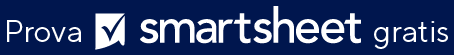 NOME DELLA SOCIETÀNOME DELLA SOCIETÀNOME DELLA SOCIETÀNOME DELLA SOCIETÀIL TUO 
LOGOIL TUO 
LOGORiga indirizzo 1FATTURA N.IL TUO 
LOGOIL TUO 
LOGORiga indirizzo 2DOCUMENTO DI IDENTIFICAZIONE DEL PAZIENTEIL TUO 
LOGOIL TUO 
LOGOCittà, Stato 12345DATA SVCIL TUO 
LOGOIL TUO 
LOGOTelefono: (000) 000-0000DATA FATTURAIL TUO 
LOGOIL TUO 
LOGOFax: (000) 000-0000DATA DI SCADENZAIL TUO 
LOGOIL TUO 
LOGOIndirizzo webFATTURA MEDICAFATTURA MEDICAFATTURA AID SVCSERVIZIO MEDICOFARMACOCOSTO[ NOME ][ NOME AGGIUNTIVO ][ RIGA INDIRIZZO 1 ][ RIGA INDIRIZZO 2 ][ CITTÀ, STATO, CAP ][ TELEFONO ][ E-MAIL ]Per domande relative a questa fattura, si prega di contattare:Per domande relative a questa fattura, si prega di contattare:TERMINISUBTOTALE0,00Nomeinserisci percentuale ALIQUOTA FISCALE0,000%(321) 456-7890TOTALE DELL'IMPOSTA0,00Indirizzo e-mailALTRO0,00Indirizzo webTOTALEDICHIARAZIONE DI NON RESPONSABILITÀQualsiasi articolo, modello o informazione sono forniti da Smartsheet sul sito web solo come riferimento. Pur adoperandoci a mantenere le informazioni aggiornate e corrette, non offriamo alcuna garanzia o dichiarazione di alcun tipo, esplicita o implicita, relativamente alla completezza, l’accuratezza, l’affidabilità, l’idoneità o la disponibilità rispetto al sito web o le informazioni, gli articoli, i modelli o della relativa grafica contenuti nel sito. Qualsiasi affidamento si faccia su tali informazioni, è pertanto strettamente a proprio rischio.